TIF Seniorfodboldafslutning 2010/2011Resultatmæssigt var det en hård sæson for seniorafdelingen i Tjørring IF. Det startede med 3 herreseniorhold og 2 dameseniorhold. Herrernes Serie 5 blev trukket, inden vi kom i gang, mens både Serie 1 og 2. Division måtte se nedrykningen i øjnene. På damesiden sluttede Serie 2 holdet midt i rækken, mens Serie 1 holdet egentlig var rykket ned men alligevel med nød og næppe bevarede sin plads i Serie 1.På trods af disse kedelige resultater, var humøret højt til lørdagens afslutningsarrangement. Det er lige i Tjørring-ånden; det sociale, kammeratskab og sammenholdet står øverst på dagsordenen, hvilket et par nedrykninger ikke kan lave om på.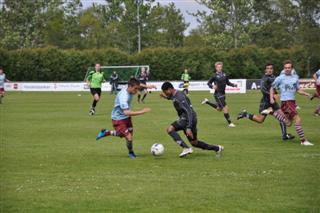 Sæsonen sluttede med pokaluddelingTraditionen tro var det tid til at uddele pokaler for årets præstationer på herresiden, damerne udsatte deres uddeling med et halvt år:Årets Talentpokal hos U-19 blev tildelt Daniel Karui SaemalaÅrets Fidus hos U-19 blev tildelt Nikolaj CornsÅrets Spiller hos serie 1 blev tildelt Dan LarsenÅrets Figo hos serie 1 blev tildelt Simon MøllerÅrets Fidus (valgt af spillerne selv) blev tildelt Glenn PoulsenÅrets Erindringspokal blev tildelt Stefan SchiermerÅrets Fund blev tildelt Niclas Jagd NielsenÅrets Spiller blev tildelt Danusan SrithanranTillykke til alle prismodtagere - det er velfortjent.Næste sæsonVi ses til den nye sæson, med opstart tirsdag den 12. juli 2011 kl. 18:30. I den kommende sæson forventes det at der stilles med 3 herrehold i henholdsvis Serie 6/5, Serie 2 og Danmarksserien. Første opgave bliver 1. runde i Ekstra Bladet Cup i midten af uge 32, lodtrækningen bliver foretaget på fredag.Anders Larsen
/26-06-2011/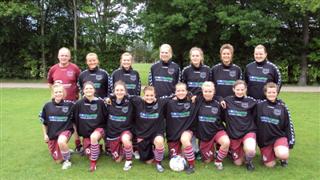 